北京建工土木工程有限公司
2023校园招聘简章一、公司简介北京建工土木工程有限公司是著名国际工程承包商——北京建工集团有限责任公司的全资子公司，注册资本6.5亿元，是一家以轨道交通、道路桥梁、生态环保、美丽乡村建设为核心发展业务，以智慧基建、机场基础设施、地下空间、资产运营为战略发展业务，同时持续拓展多行业与多领域基础设施的综合性建筑施工总承包企业，具有房屋建筑工程施工总承包一级、市政公用工程施工总承包一级、工程监理和造价咨询甲级等多项专业工程资质。公司成立于1995年6月23日，前期为北京建工集团有限责任公司与德国第二大建筑公司德国贝尔芬格伯格公司组建的中德合资企业。2009年结束中德合资，成为北京建工集团有限责任公司旗下以基础设施建设为主的全资子公司。2017年，增设为北京建工集团有限责任公司三大核心事业部之一的基础设施部，代表集团负责基础设施领域的市场开拓和项目管理。2022年，吸纳合并深圳市京圳工程咨询有限公司，纵深拓展造价咨询、工程监理业务领域，实现了一体化服务、产业链协同的高质量发展崭新篇章。作为国内建设领域的一支劲旅，在轨道交通、地下空间、机库场道、房建工程、公路桥梁、水环境工程及盾构机服务等多项业务领域里成就卓越。承建了北京、广州、深圳、东莞、济南、苏州、南京、青岛等地40余个地铁标段，以及北京雁栖湖国际会展中心、北京友谊医院、北京A380飞机维修机库、北京通州文旅区地下综合管廊、北京高碑店污水处理厂、国道109新线高速公路、苏州太湖新城地下空间、贵阳市中环路杨柳井隧道、昆明翠湖片区整治提升工程、青岛海绵城市PPP项目、宜兴农村污水治理EPC项目等重大政治民生工程，是国内基础设施领域极具竞争力和成长性的建筑企业之一，连续4年新签合同额突破百亿元。拥有苏州、成都、青岛、云南、贵州、广州等6家分、子公司，经营范围遍布京津冀、环渤海、长三角、珠三角、大西南和华中地区等地域。公司始终高度重视履约工作，努力为全社会奉献精品工程、平安工程。荣获5项“中国建设工程鲁班奖”，7项“中国土木工程詹天佑奖”，3项国家优质工程奖，1项中国水利优质工程（大禹奖），106项省部级优质工程，9项北京市科学技术奖，1项华夏建设科学技术奖，20项省部级工法，拥有45项发明专利，主持、参与制定了7项国家、行业等标准。并先后获评全国优秀施工企业、全国五一劳动奖状、全国模范职工之家、北京市企业技术中心、北京市高新技术企业、北京市诚信企业、北京市思想政治工作先进单位、北京市安全生产先进单位等多项荣誉。未来，公司将继续秉承“土木，让城市生活更美好”的企业使命，坚守“创新创业、包容共进”的企业精神，塑造“奋进土木、品质土木、创新土木、激情土木、和谐土木”的企业文化，致力于打造具有国际管理理念的基础设施领域创新引领主力军。二、企业优势1．极具行业竞争力的薪资工资构成：基本工资+岗位工资绩效奖金：能力绩效+月度绩效+年度绩效效益奖金：项目兑现奖专项奖励：安全奖、质量奖、科技奖、市场营销奖、劳动竞赛奖、收款清欠奖、结算奖等多种专项奖励津补贴：交通补贴、通讯补贴、外埠津贴、高温补贴、供暖报销、执业资格和职称津贴、司龄津贴等2．完善的福利保障机制足额缴纳七险二金（七险：养老+失业+工伤+生育+医疗+补充医疗保险+职工互助保险，二金：住房公积金+企业年金）优秀毕业生北京、苏州、深圳落户机会项目提供免费食宿、青年公寓、年度体检、带薪年假工会节日慰问、生日慰问、丰富多彩的文体活动优秀毕业生入职一次性补贴3．多通道职业发展序列通过管理序列、专业序列、项目经理序列、技能序列“四序列”职业发展通道，多专业轮岗、跨序列转岗、纵向晋升、横向发展，定期考核，在3-5年内，将优秀新员工培养为项目中、高层骨干和公司业务骨干。4．全方位的人才培养体系引导式入职培训：系统传授行业全流程知识；导师制见习培养：“一人一册”人才培养计划；针对性岗位培训：覆盖全员的岗位技能培训、后备干部人才培训；体验式轮岗培训：定期挂职轮岗锻炼，提供快速成长平台；福利式进阶培训：免费提供知识更新培训、职称考试培训； 人性化调配机制：兼顾员工需求的人性化工作调配机制。5．以人为本的企业文化年轻活力的事业团队：员工平均年龄37岁，管理人员中35岁以下占比49%；温馨和谐的企业氛围：文体室、健身房、咖啡区、母婴室等配套设施齐全；篮球、足球、游泳、瑜伽等文体运动丰富；踏青、观影、联谊、文艺汇演等业余生活充实；开放包容的企业文化：兼容并蓄的吸收外资企业优良基因和国企传统文化；不忘初心的国企担当：走访慰问助力精准扶贫、开展助学圆梦学子、志愿服务热心公益以及各类“急难新险重”项目的勇挑重担。三、岗位需求1、招聘对象：2023届应届毕业生（本科生、硕士研究生、博士研究生）。2、专业要求：3、学习成绩要求：成绩良好、专业课程优秀无补考，大学英语四级及以上，熟练使用办公软件。4、综合素质要求：身体健康，积极进取，具备良好的语言表达能力；熟练操作Word、Excel等办公软件，工程技术类需熟练使用CAD；认可工程建设事业，认同北京建工的企业文化和价值观，具有强烈的责任感；中共党员、学生干部、获奖助学金者、相关实习经历者或有自愿服务者优先录取。四、招聘流程1、简历投递：网上简历投递，宣讲会、双选会现场简历投递；2、简历筛选：公司人力资源部将组织相关专业人员就所投递的简历进行筛选，主要评估申请人的专业成绩、社会活动、实习经历以及其他特长等方面；3、网上测评：通过一轮面试的申请人将被邀请参加网络在线测评，具体以邮件的形式通知；4、笔试环节：简历通过评估的申请人将被邀请参加笔试；5、参加面试：笔试通过评估的申请人将被邀请参加人力资源部组织参加面试，人力资源部会根据面试表现来决定是否安排下一轮测试；6、offer发放：测评通过的申请人将收到公司的录用通知。公司人力资源部将根据实际招聘需要，进行相关环节的增删。五、加入我们招聘邮箱：hr@bcegc.cn（请将标题设置为“学校+专业+学历”）公司地址：北京市朝阳区京顺东街6号院A2-2楼公司网址：http://bcegc.bcegc.com职类管理类（M）管理类（M）专业类（P）专业类（P）专业类（P）专业类（P）专业类（P）专业类（P）专业类（P）专业类（P）专业类（P）专业类（P）专业类（P）专业类（P）专业类（P）项目经理类（PM）技能类（O）序列管理顾问战略与运营财务资金与审计人力资源管理政工管理行政管理法律事务信息技术市场营销科技质量商务管理投资管理生产安全物资采购项目经理技能序列类别工程技术类综合职能类科技中心研发岗专业要求工程力学、机械工程、电气工程、土木工程、水利工程、测绘工程、地质工程、采矿工程、安全技术工程、交通运输工程、环境工程、工程管理、暖通、给排水科学与工程、建筑环境与设备工程、计算机科学与技术等相关专业哲学、经济学、法学、文学、管理学、金融、税务、会计、市场营销、人力资源管理等相关专业工程力学、机械工程、电气工程、土木工程、计算机科学与技术、信息与通信工程、控制科学与工程、交通运输工程等相关专业学历要求本科及以上本科及以上硕士及以上招聘人数30102工作地点北京、广东、山东、江苏、云南、贵州、四川、湖北北京、山东、江苏、云南、贵州、四川、湖北北京网申入口公司微信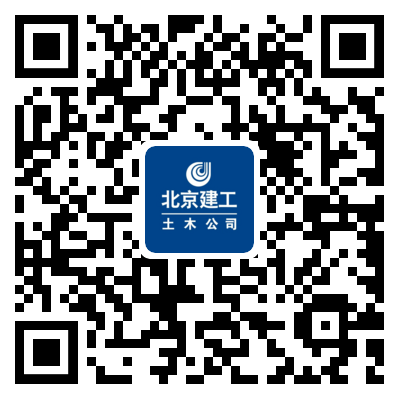 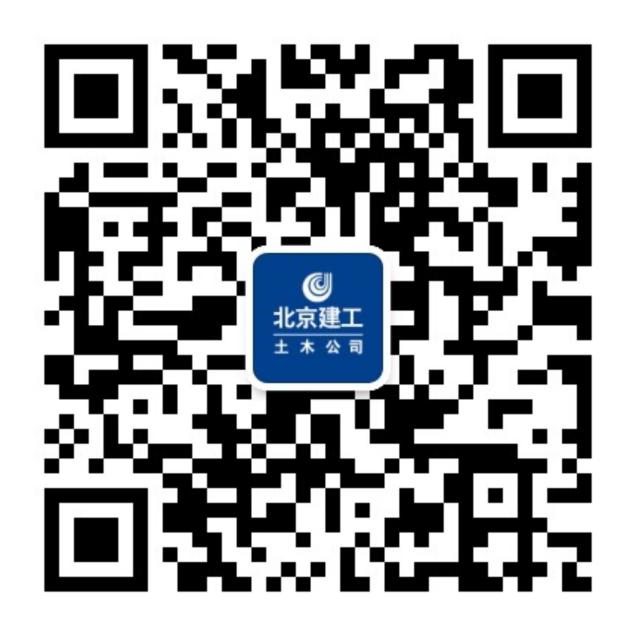 